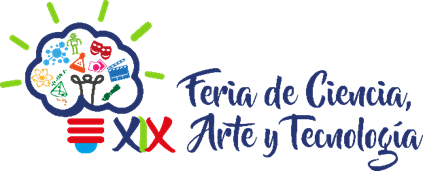 XIX Feria de Ciencia, Arte y Tecnología sede CULagos  “Hablando de lo que no se debe… con mi hijo”Taller teórico práctico sobre el lenguaje asertivo en la educación sexual de niños en edad preescolar.Dirigido a padres de familia con hijos cursando actualmente preescolarFormato de Inscripción(Fecha límite de registro 02 de Novembre del 2018) Favor de registrarse también en la páginaNombre Completo: ________________________________________Edad:  ________Ocupación: ______________________________________Correo electrónico (opcional) : __________________________________